Verde River Runoff Safety Tips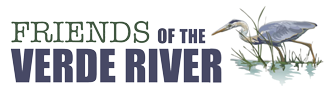 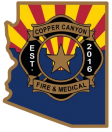 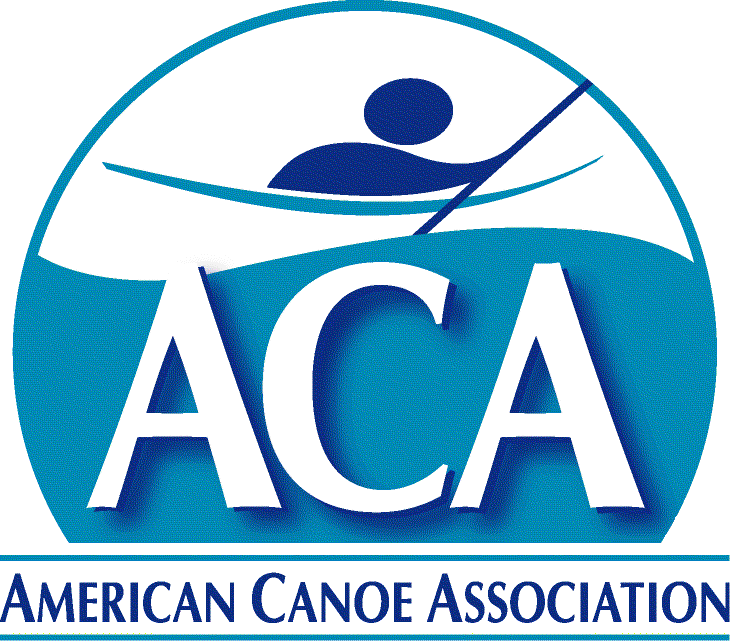 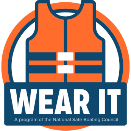 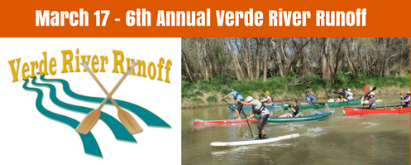 